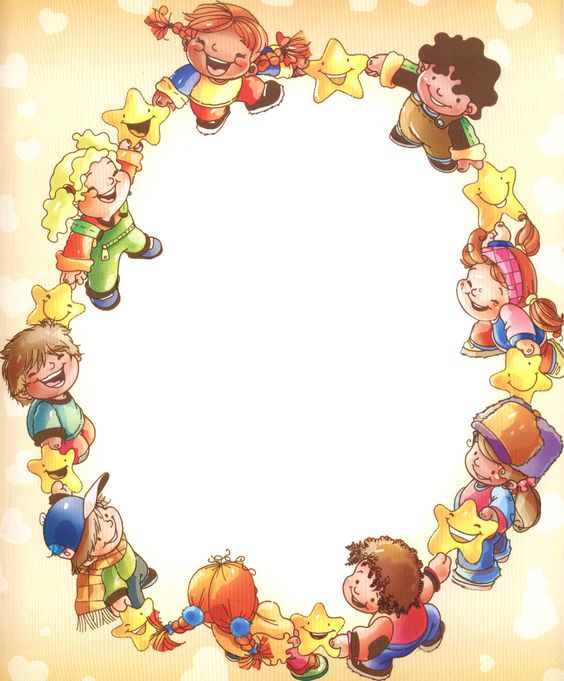 			    pořádá       „Dětskou show“        Odpoledne plné rošťáren, soutěží a písniček      Kde: zahrada hradu Šternberk  Kdy: 20. září 2016 		   		od 16.30 hod.